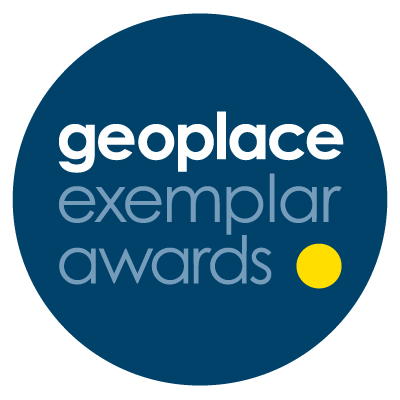 Peer Award 2020Entry formGuidanceFor tips, judging criteria, applying and conditions of entry, please see the GeoPlace website.Closing date for entriesThe closing date for entries is 17.00 on Monday 14th September 2020. How to return your formPlease save this form using the following naming convention:PeerAward_OrganisationNamePlease return your form to: communications@geoplace.co.uk.  If you have any questions, please email communications@geoplace.co.uk or ring 020 7630 4600 and ask to speak to Gayle.  About youCriteria for the AwardNominated by their fellow Authority Address and/or Street Custodians in England and Wales, this Award aims to reward contribution to the community, or achievement within an authority.This could include contribution to the overall DCA governance process, participation at a national or regional or county level, contributing to Technical Working Parties, working with other Custodians to resolve a local issue such as partnership with the emergency services, or synchronisation of gazetteers, raising awareness of the benefits of address and/or street information within the authority leading to improvements in data quality.The recipient of this Award will be nominated by their fellow Authority Address and Street Custodians in England and Wales and judged by representatives from GeoPlace.Past recipients includeShaun Powell, Newport City Council, 2011Cathy Coelho, Oxford City Council, 2012Martin Laker, Bath & North East Somerset Council, 2013Marilyn George, East Riding of Yorkshire, 2014Glenn Dobson, Hull City Council and Pauline Clifford, Reigate & Banstead Borough Council, 2015David Lloyd, Huntingdonshire District Council, 2016Rachel Antcliffe, Leeds City Council, 2017Ian David, Bridgend County Borough Council, 2018Christopher Bell, Wirral Borough Council, 2019Please write the name of the person and organisation of the person that you are nominating  Please tell us why you believe this person deserves to win the awardContact name Official name of organisationEmail address Postal addressJob title Telephone number Do you have a colleague who is always ready to help, or give a bit of support of advice?Is there a fellow Custodian that you think deserves the Peer Award for their work at a county, regional or national level who has worked on behalf of the community through the DCA governance process?  Can you nominate a fellow Custodian who consistently performs well, perhaps contributes to the wider community through membership of one of the Working Groups, or just deserves some recognition?Is there a Custodian who acts as an Exemplar to others?  Perhaps through maintaining their gazetteer to an exceptionally high standard, or creates links across the authority to improve data quality and establish the gazetteers as a trusted source of data? Or has worked to establish the gazetteer as a recognised asset in their authority?